Section 2.5  Limits at InfinityTopic 1:  Limits at Infinity and Horizontal AsymptotesIf  becomes arbitrarily close to a finite number L for all sufficiently large and positive x, we write .  In this case, the line   is a horizontal asymptote of the graph of f.  The limit at negative infinity, , is defined analogously.  When the limit exists,  is a horizontal asymptote of the graph of f.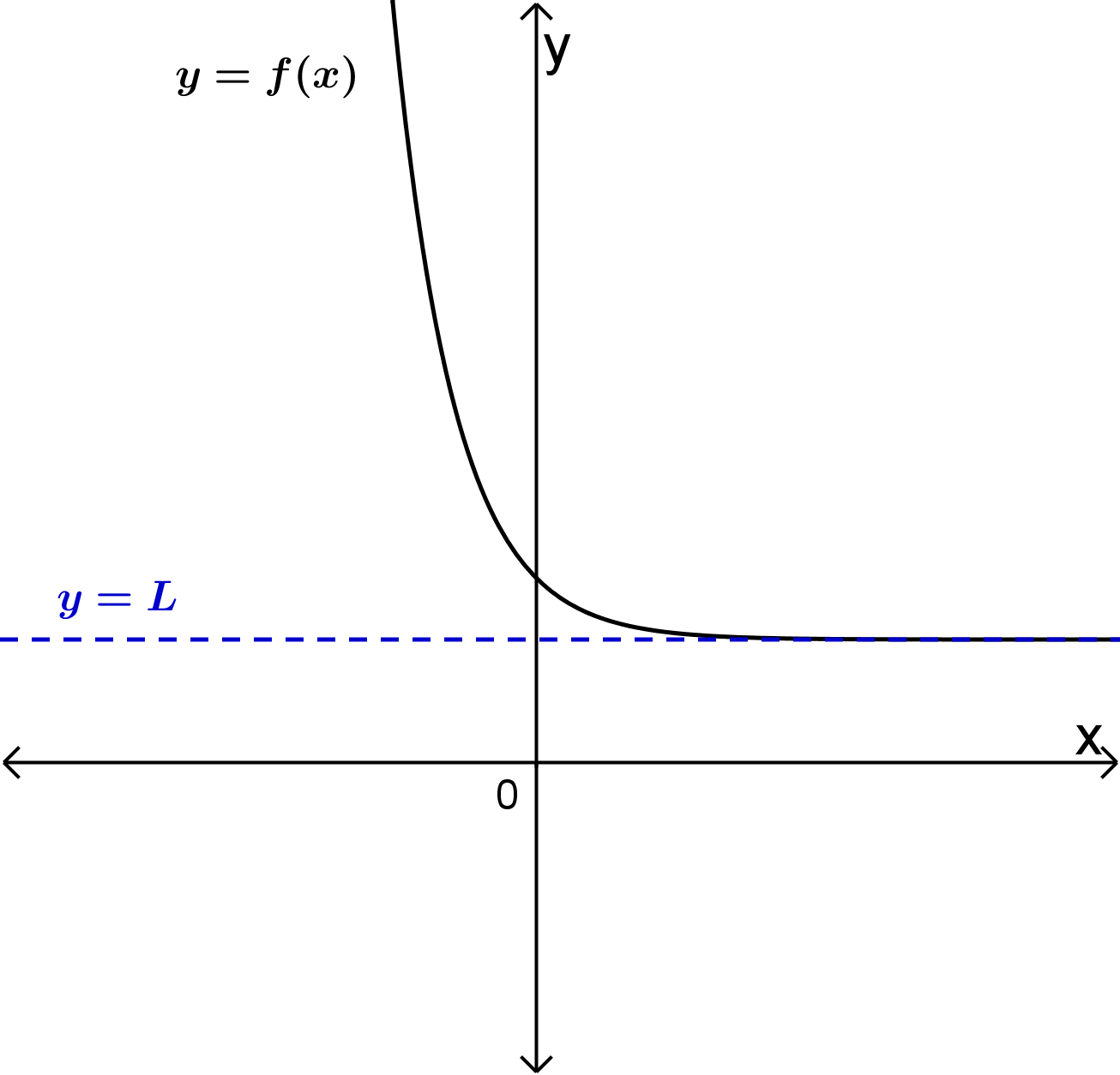 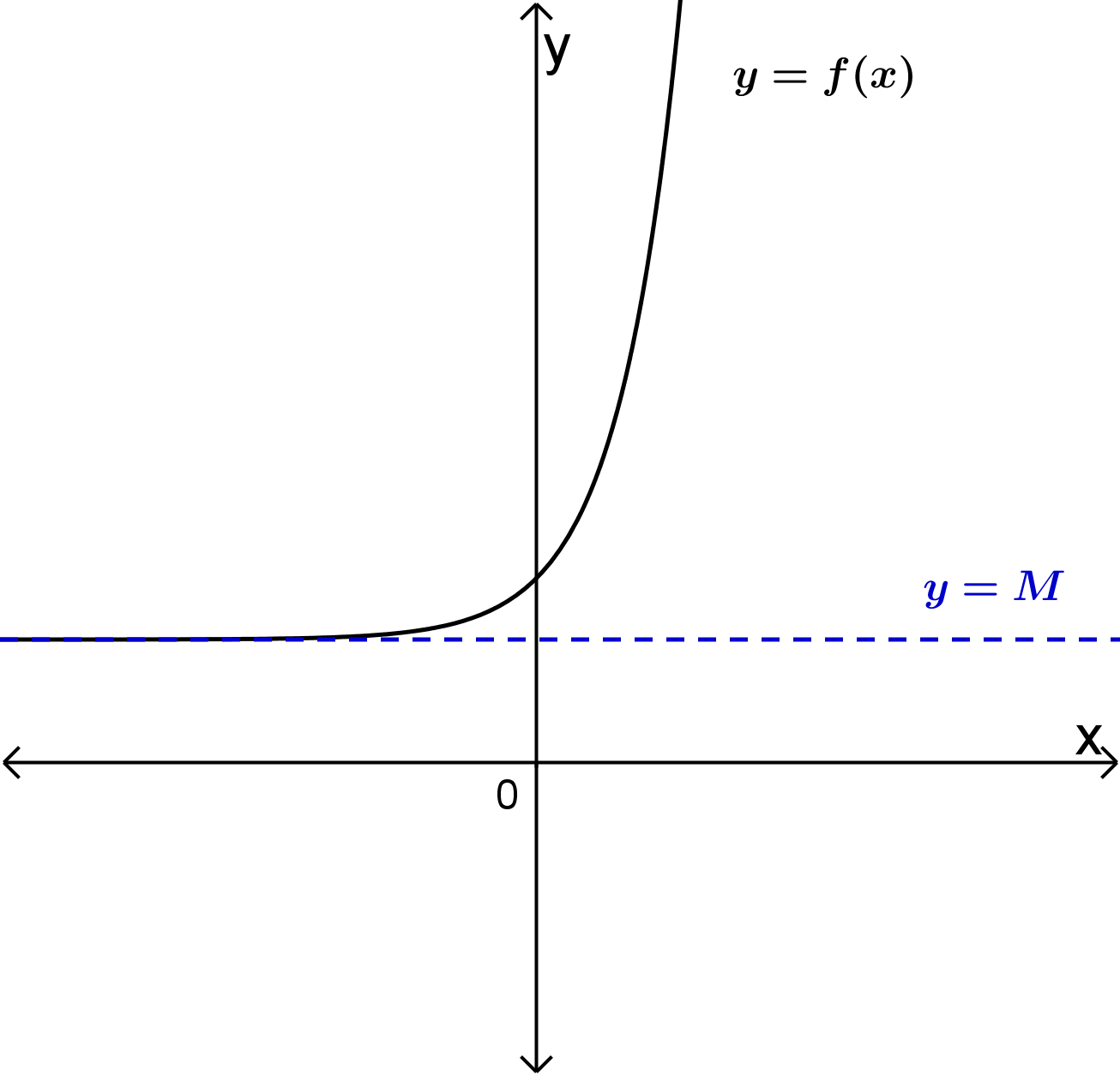 Topic 2:  Limits at Infinity of Powers and PolynomialsTheorem:  Let n be a positive integer and let p be the polynomial where . and when n is even. and when n is odd., depending on the degree of the polynomial (n) and the sign of the leading coefficient ().  Two examples are shown in the following figures.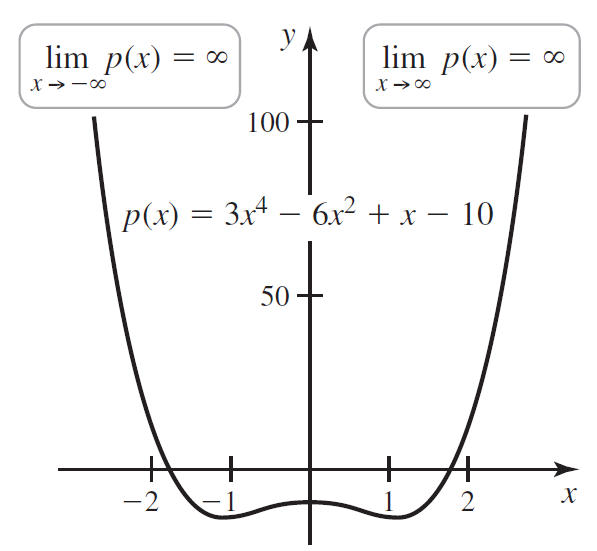 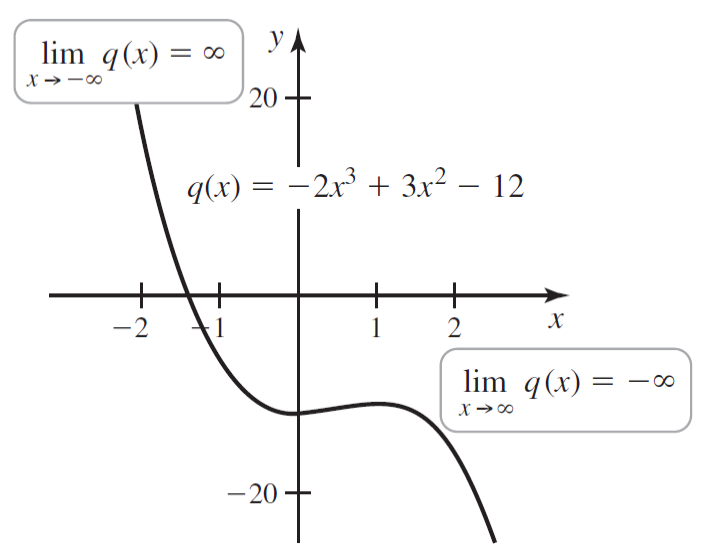 Topic 3:  End Behavior of Rational FunctionsLimits at infinity for rational functions may be finite or infinite and depend on many factors.  Some examples are shown in the figures below.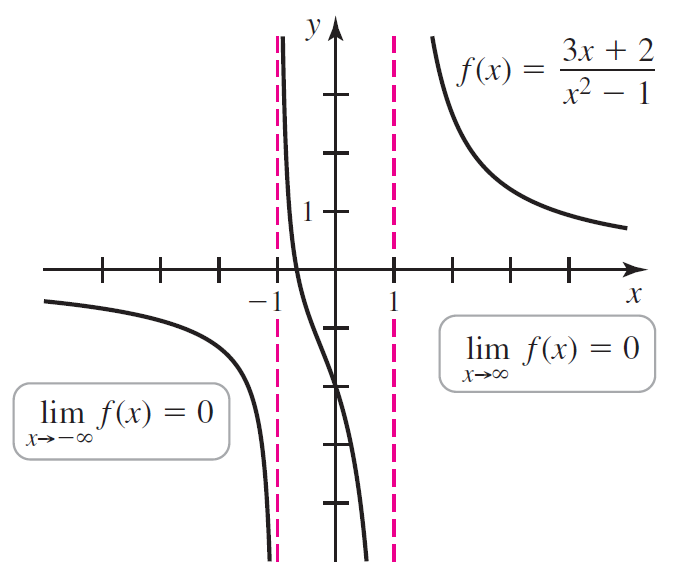 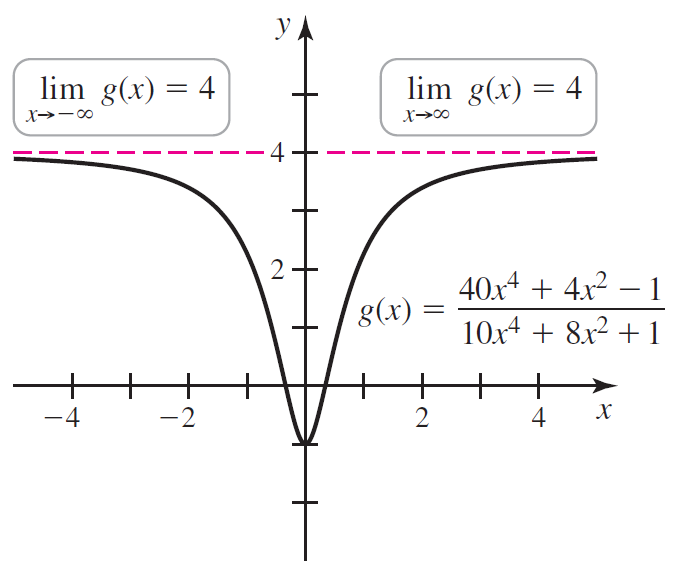 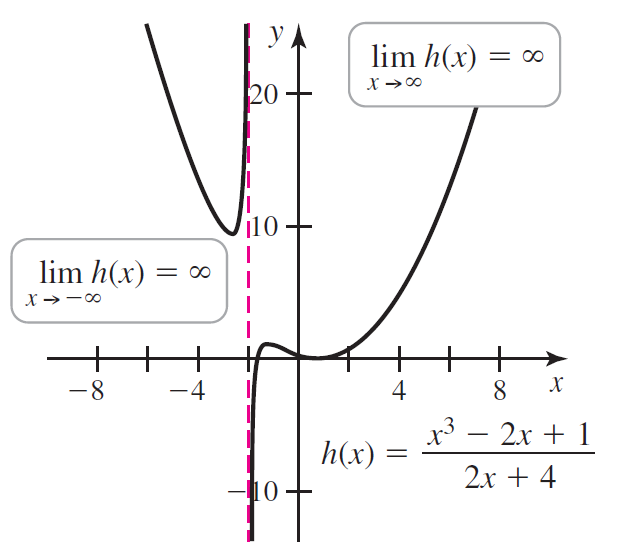 Topic 4:  End Behavior of Transcendental FunctionsThe graphs of the functions , , and  below show the limits at infinity of these transcendental functions.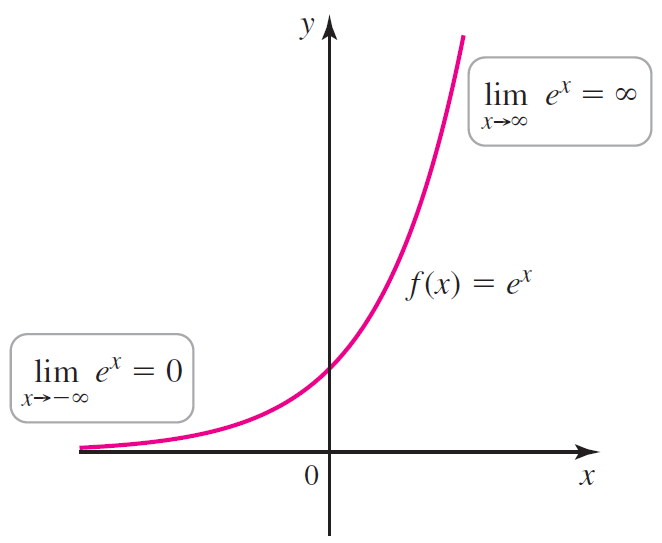 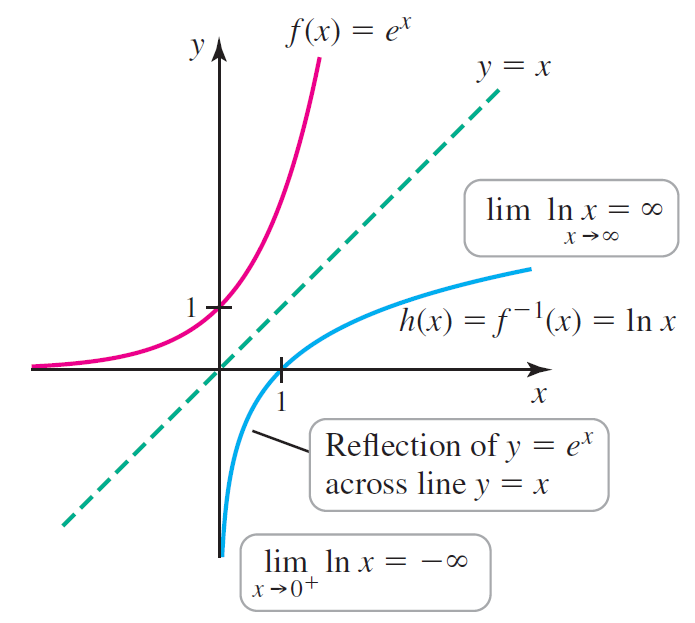 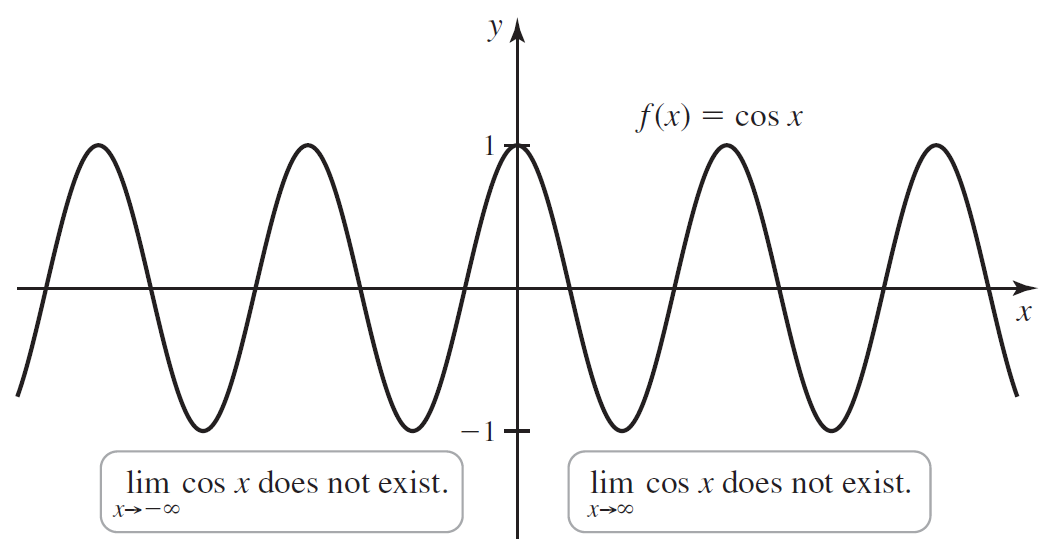 Topic 5:  Limits at Infinity and the Squeeze Theorem